IntroductionITU-R Working Party (WP) 5D thanks the relevant External Organizations for their successful work regarding the development of Recommendation ITU-R M.2150-1 – Detailed specifications of the terrestrial radio interfaces of International Mobile Telecommunications-Advanced (IMT-2020) and Recommendation ITU-R M.2012-5 – Detailed specifications of the terrestrial radio interfaces of International Mobile Telecommunications-Advanced (IMT-Advanced). WP 5D wishes to inform the relevant External Organizations about the anticipated timings in ITU-R related to the next revisions of these two Recommendations after year 2023. In particular, this liaison addresses:–	For IMT-2020: Revision 3 of Recommendation ITU-R M.2150.–	For IMT-Advanced: Revision 7 of Recommendation ITU-R M.2012.BackgroundDuring the 43rd meeting of WP 5D (January 31 – February 9, 2023) the specific technology updates for the draft Revision “after year 2021” of Rec. ITU-R M.2150 and draft Revision 6 of Rec. ITU-R M.2012 (not including the detailed transposition references) were agreed as “Preliminary Draft Revisions”. According to the plan, the draft revisions are to be finalised at the 44th meeting of WP 5D (June 12 – June 22, 2023), and WP 5D notes that the dual update process of these two Recommendations has been working very well.   WP 5D has proposed internally to adopt the indicated way forward on the Revision 3 of M.2150 to complete in 2025 and associated with that, a parallel way forward on Revision 7 on M.2012 leading to a dual revision occurring at the end of 2025.  WP 5D seeks the views of the relevant External Organisations towards obtaining alignment for these ways forward and the indicated methods of work.Proposed timing WP 5D plans the following for the anticipated timing in ITU-R related to the next revisions of these two Recommendations after year 2023, to, both, complete in year 2025:–	For IMT-2020:•	the revision 3 of Recommendation ITU-R M.2150 would complete at the WP 5D meeting #50 (8-15 October 2025).•	the revision would be formally initiated by WP 5D from WP 5D meeting #44 (12-22 June 2023), and a suitable announcement would be dispatched with the finalized detailed schedule.•	A preliminary working schedule is provided in Tables 1 and 2 in Attachment 1 for advance planning purposesThe update process to be used for future updates of IMT-2020 in Recommendation ITU-R M.2150 is available as published document IMT-2020/57. This is the same process as was previously used.–	For IMT-Advanced:  •	the revision 7 of Recommendation ITU-R M.2012 would complete at WP 5D meeting #50 (8-15 June 2025).•	the revision would be formally initiated by WP 5D from WP 5D meeting #44 (12-22 June 2023), and a suitable announcement would be dispatched with the finalized detailed schedule.•	The preliminary working schedule provided in Table 1 in Attachment 2 would also be applicable to this update of M.2012 for advance planning purposes.  Note: The schedule for M.2012 in Attachment 2, Table 1 aligns with the Schedule for M.2150 in Attachment 1, Table 1.The update process to be used for future updates of IMT-Advanced in Recommendation ITU-R M.2012 is available as published document IMT-ADV/25(Rev.2). This is the same process as was previously used.Request for actionIn accordance with the above, and considering Documents IMT-2020/57 and IMT-ADV/25(Rev.2) and the preliminary advance planning schedule views enclosed in Attachment 1 and Attachment 2, WP 5D kindly requests the GCS Proponents and Transposing Organizations of IMT-2020 (Recommendation ITU-R M.2150) and IMT-Advanced (Recommendation ITU-R M.2012) to take into account this preliminary view of the revisions schedules in their planning and work.WP 5D looks forward to the continued cooperation with the External Organizations. WP 5D kindly seeks the views of the External Organisations towards these matters, as the overall timing and detailed schedules for these Revisions are planned to be finalized in WP 5D at its meeting #44 (12- 22 June 2023). The submission deadline for meeting #44 is 5 June 2023 at 1600 hours UTC.The follow-on step would be for WP 5D, from meeting #44 in June 2023 to dispatch the formal announcement of the relevant revisions and the associated release of the final detailed schedules in Documents IMT-2020/AAA “Schedule for Revision 3 of Recommendation ITU-R M.2150” and IMT-ADV/AAA “Schedule for Revision 7 of Recommendation ITU-R M.2012” which would initiate the revisions.ATTACHMENT 1Draft revision schedule for year 2025 

Completion of update of M.2150Reference: Documents IMT-2020/57 and IMT-2020/58(Rev.1) as model document for new IMT-2020/AAAInitial and preliminary schedule as a working assumptionTABLE 1Framework of a revision cycle for updates of existing technologies in Recommendation ITU-R M.2150 applicable to section 3 of IMT-2020/57 in the case when a GCS is utilizedTABLE 2High level schedule for New Technology Proposals for the revision of Recommendation ITU-R M.2150TABLE 3Framework of a revision cycle for updates of existing technologies in Recommendation ITU-R M.2150 applicable 
to Section 3 of IMT-2020/57 in case where a GCS is not utilized (Partial)ATTACHMENT 2Draft revision schedule for year 2025 

Completion of update of M.2012Reference: Documents IMT-ADV/25(Rev.2) and IMT-ADV/32(Rev.1) as model document for new IMT-ADV/AAAINITIAL AND PRELIMINARY SCHEDULE AS A WORKING ASSUMPTIONTABLE 1Framework of a Revision Cycle for updates of existing technologies in Recommendation ITU-R M.2012 applicable to Section 3 of IMT-ADV/25(Rev.2) in the case when a GCS is utilized______________Radiocommunication Study Groups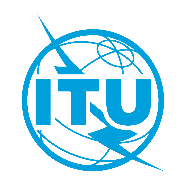 Source: Document 5D/TEMP/856 Source: Document 5D/TEMP/856 17 February 2023Source: Document 5D/TEMP/856 English onlyITU-R Working Party 5DITU-R Working Party 5DLIAISON STATEMENT TO RELEVANT EXTERNAL ORGANIZATIONS ON TIMING OF UPDATES TO IMT-2020 RECOMMENDATION ITU-R M.2150 AND IMT-ADVANCED RECOMMENDATION ITU-R M.2012 AFTER YEAR 2023LIAISON STATEMENT TO RELEVANT EXTERNAL ORGANIZATIONS ON TIMING OF UPDATES TO IMT-2020 RECOMMENDATION ITU-R M.2150 AND IMT-ADVANCED RECOMMENDATION ITU-R M.2012 AFTER YEAR 2023Status:	For action and replyContact:	Uwe LÖWENSTEIN
	Counsellor, ITU-R SG 5E-mail: 	uwe.loewenstein@itu.intItemEntityMeeting designation & timeframeAction/Deliverable/MilestoneSpecific Dates1WP 5DMeeting “Z-1” or earlierCommuniqué to GCS Proponent, Transposing Organizations, and relevant External Organizations announcing the next revision of Rec. ITU-R M.2150 and providing the detailed timelines for the revision.WP 5D Meeting #44
June 20232Existing GCS ProponentMeeting “Z”Delivery to ITU-R by existing GCS Proponent of the initial announcement that a revision to a particular RIT or SRIT will be proposed.*Delivery to ITU-R by existing GCS Proponent of an updated Form A in the case of an addition or removal of a GCS Proponent entity.Contribution deadline 19 June 2024WP 5D Meeting #46
June to July 20243WP 5DMeeting “Z”WP 5D review of submitted materials and opportunity for responding to GCS Proponents.WP 5D Meeting # 46June to July 20244Existing GCS ProponentMeeting “Z+1”Delivery to ITU-R by the GCS Proponent of further information, including a summary and rationale of the proposed update.*Contribution deadline
25 September 2024WP 5D Meeting # 47
October 20245WP 5DMeeting “Z+1”WP 5D review of submitted materials and opportunity for responding to GCS Proponents.WP 5D Meeting # 47
October 20246Existing GCS Proponent
or
Existing Transposing Organization (Scenario 3 only)Meeting “Z+2A”Alternative 1Case requiring a modification of the GCSDelivery to ITU-R by the GCS Proponent of the detailed update, including the compliance templates 5.2.4 from Rep. ITU-R M.2411-0 (2017) and any related supporting material for the proposed update to Rec. ITU-R  M.2150, given that the full context of the total terrestrial radio interface is considered to be the original submission and any previously approved updates as well as this proposed update.Delivery to ITU-R by the GCS Proponent of the revised/updated GCS.Delivery to ITU-R of Certification B (section 1, section 2, and section 3, as appropriate) by GCS Proponents.Cases not requiring a modification of the GCSScenario 1 - Case of a revised Overview, synopsis, or other material in Rec. ITU-R M.2150: 	Delivery to ITU-R by the GCS Proponent of the update of the associated material and a self-declaration indicating that those changes are consistent with existing GCS.Scenario 2 - Case of a new Transposing Organization(s) or removal of a Transposing Organization(s)	Delivery to ITU-R of Certification B, section 2, and/or section 3, by GCS Proponents. Scenario 3 – Case of update of only a particular set or sets of the transposition references	Delivery to ITU-R by the Transposing Organization of the complete update information, including a summary and rationale of the proposed update, the updated specific set or sets of the transposition references, and Certification C. At the same meeting as the announcement by the Transposing Organization (s), the GCS Proponent must inform WP 5D of their agreement with the proposed update.Contribution Deadline29 January 2025WP 5D Meeting # 48
February 20257Existing GCS Proponent
or
Existing Transposing Organization (Scenario 3 only)Meeting “Z+2B” Alternative 2Case requiring a modification of the GCS Delivery to ITU-R by the GCS Proponent of the detailed update, including the compliance templates 5.2.4 from Rep. ITU-R M.2411-0 (2017) and any related supporting material for the proposed update to Rec. ITU-R M.2150, given that the full context of the total terrestrial radio interface is considered to be the original submission and any previously approved updates as well as this proposed update.Delivery to ITU-R by the GCS Proponent of the revised/updated GCS.Delivery to ITU-R of Certification B (section 1, section 2, and section 3, as appropriate) by GCS Proponents.Cases not requiring a modification of the GCSScenario 1 - Case of a revised Overview, synopsis, or other material in Rec. ITU-R M.2150: 	Delivery to ITU-R by the GCS Proponent of the update of the associated material and a self-declaration indicating that those changes are consistent with existing GCS.Scenario 2 - Case of a new Transposing Organization(s) or removal of a Transposing Organization(s)	Delivery to ITU-R of Certification B, section 2, and/or section 3, by GCS Proponents. Scenario 3 – Case of update of only a particular set or sets of the transposition references	Delivery to ITU-R by the Transposing Organization of the complete update information, including a summary and rationale of the proposed update, the updated specific set or sets of the transposition references, and Certification C. At the same meeting as the announcement by the Transposing Organization (s), the GCS Proponent must inform WP 5D of their agreement with the proposed update.Contribution deadline
18 June 2025WP 5D Meeting # 49
June to July 20258WP 5DMeeting “Z+2A” or “Z+2B”WP 5D performs a review of the submitted material and reaches its conclusion on the acceptability of the proposed update for inclusion in the draft revision of Rec. ITU-R M.2150.WP 5D finalizes and agrees the specific technology update in the draft revision of Rec. ITU-R M.2150 (not necessarily including the detailed transposition references).WP 5D liaison of the WP 5D agreed draft Revision of Rec. ITU-R M.2150 to the relevant GCS Proponents and Transposing Organizations for their use in developing their inputs of the detailed references.Note:  In any event, the WP 5D meeting (“Z+2B”) will finalize the entirety of the preliminary WP 5D agreed draft revision of Rec. ITU-R M.2150 for all updated technologies (not necessarily including the detailed transposition references).Z+2A:WP 5D Meeting # 48
February 2025orZ+2B:WP 5D Meeting # 49
June to July 20259Transposing OrganizationsDue to ITU-R approximately one month prior to the subsequent MeetingDelivery to ITU-R of transposition references by each Transposing Organization for incorporation into the WP 5D preliminary agreed draft revision of Rec. ITU-R M.2150. Delivery to ITU-R of Certification C by each Transposing Organization.Completion of relevant business matters and indication of compliance with ITU policy on IPR, as appropriateThis Item 9 does not apply to case of a Scenario 1 update. 
In case of Scenario 3, Item 9 does not apply because the Transposing Organization would have already provided the complete information by meeting “Z+2A” or “Z+2B”.Deadline for submission
to ITU-R Secretariat3 September 202510Radiocommunication BureauPrior to the subsequent meetingThe Radiocommunication Bureau is requested to provide to WP 5D a document that incorporates the transposition referencesAnticipated to be before1 October 2025for consideration at WP 5D Meeting #50October 202511WP 5DSubsequent MeetingWP 5D performs a final quality and completeness check of the draft revision of Rec. ITU-R M.2150.WP 5D forwards to Study Group 5 the Revision of Rec. ITU-R M.2150.WP 5D Meeting #50October 202512Radiocommunication Bureau(Approximately November/December)Submission by Counsellor for SG 5 of completed draft revision of Rec. ITU-R M.2150 (with all transposition references) to SG 5, based on currently anticipated SG 5 meeting schedule.Date to be determined depending on actual SG 5 meeting schedule[November/December  2025]13Study Group 5Study Group 5 considers adoption of the Revision 3 of Rec. ITU-R M.2150 for forwarding to Member States for approval.Date to be determined depending on actual SG 5 meeting schedule[2025]Revision process step based on IMT-2020/57 &
IMT-2020/2(Rev.2)DateAction based on 
IMT-2020/57 & IMT-2020/2(Rev.2)Critical Milestone (0):WP 5D Meeting #44June 2023Step 1Invitation to Propose RITsWP 5D Meeting #44June 2023Potential new RIT/SRIT proponents are strongly encouraged provide WP 5D with indication of their intention to submit a new candidate technology proposal to meeting #45.WP 5D Meeting #45February 2024Opportunity for initial registration of Evaluation Groups (necessary if a new candidate technology submission is received)Critical Milestone (1):Contribution deadline 
24 January 2024WP 5D Meeting #45February 2024Step 3Cut-off date for ‘complete’ submission of candidate RIT and SRIT proposalWP 5D Meeting # 45February 2024Circular Letter announcing receipt by WP 5D of a complete candidate technology submission and an invitation for the formation of Independent Evaluation Groups and subsequent submission of Evaluation Reports.February 2024 to January 2025On-Going Step 4 evaluation activities of new candidate technology submissionCritical Milestone (2):Contribution deadline 
29 January 2025WP 5D Meeting # 48February 2025Completion of Step 4Evaluation of candidate RITs or SRITs by Independent Evaluation Groups
Cut-off date for IEGs evaluation report to ITUFinal date for submission of Form ACritical Milestone (3):WP 5D Meeting # 48February 2025Completion of Step 5Review and coordination of outside evaluation activitiesCompletion of Step 6Review to assess compliance with minimum requirementsCompletion of Step 7Consideration of evaluation results, consensus building and decisionStep 8Contribution deadline
18 June 2025Z+2BWP 5D Meeting # 49June to July 2025Step 8Development of the new section in Rec. ITU-R M.2150 for the Radio Interface Technology.Final date for submission of Certification B.Synchronization of Finalization of the RevisionContribution deadline
18 June 2025Z+2BWP 5D Meeting # 49
See the dates, as appropriate:If utilizing a GCS,continuing with the subsequent dates indicated in Table 1 above in this document for Items 8 through 13If utilizing a DIS,continuing with the subsequent dates indicated in Table 3 below in this document for Items 7 through 12The remainder of the process and schedules for finalization of the Revision follows the dates and general tasks indicated in Table 1 or Table 2 as appropriate.ItemEntityMeeting designation & timeframeAction/Deliverable/MilestoneSpecific Dates7WP 5D“Z+2B”WP 5D performs a review of the submitted material and reaches its conclusion on the acceptability of the proposed update for inclusion in the draft revision of Rec. ITU-R M.2150.WP 5D finalizes and agrees the specific technology update in the draft revision of Rec. ITU-R M.2150.WP 5D liaison of the WP 5D agreed draft revision of Rec. ITU-R M.2150 to the relevant GCS Proponents.Z+2B:WP 5D Meeting # 49June to July 20258GCS ProponentsDue to ITU-R approximately one month prior to the subsequent MeetingCompletion of relevant business matters and indication of compliance with ITU policy on IPR, as appropriateDeadline for submission
to ITU-R Secretariat
3 September 20259Radiocommunication BureauPrior to the subsequent meetingThe Radiocommunication Bureau is requested to provide to WP 5D a document that incorporates the transposition referencesAnticipated to be before
1 October 2025for consideration at WP 5D Meeting #50
October 202510WP 5DSubsequent MeetingWP 5D performs a final quality and completeness check of the draft revision of Rec. ITU-R M.2150.WP 5D forwards to Study Group 5 the Revision of Rec. ITU-R M.2150.WP 5D Meeting #50
October 202511Radiocommunication Bureau(Approximately November/December)Submission by Counsellor for SG 5 of completed draft revision of Rec. ITU-R M.2150 (with all transposition references) to SG 5, based on currently anticipated SG 5 meeting schedule.Date to be determined depending on actual SG 5 meeting schedule[November/December  2025]12Study Group 5Study Group 5 considers adoption of the revision of Rec. ITU-R M.2150 for forwarding to Member States for approval.Date to be determined depending on actual SG 5 meeting schedule[2025]ItemEntityMeeting designation & timeframeAction/Deliverable/MilestoneSpecific Dates1WP 5DMeeting “Y-1” or earlierCommuniqué to GCS Proponent, Transposing Organizations, and relevant External Organizations announcing the next revision of Rec. ITU-R M.2012 and providing the detailed timelines for the revision.WP 5D Meeting #44June 20232Existing GCS ProponentMeeting “Y”Delivery to ITU-R by existing GCS Proponent of the initial announcement that a revision to a particular RIT or SRIT will be proposed.*Delivery to ITU-R by existing GCS Proponent of an updated Form A in the case of an addition or removal of a GCS Proponent entity.Contribution Deadline 19 June 2024WP 5D Meeting # 46June to July 20243WP 5DMeeting “Y”WP 5D review of submitted materials and opportunity for responding to GCS Proponents.WP 5D Meeting # 46June to July 20244Existing GCS ProponentMeeting “Y+1”Delivery to ITU-R by the GCS Proponent of further information, including a summary and rationale of the proposed update.*Contribution Deadline25 September 2024WP 5D Meeting # 47October 20245WP 5DMeeting “Y+1”WP 5D review of submitted materials and opportunity for responding to GCS Proponents.WP 5D Meeting # 47October 20246Existing GCS Proponent
or
Existing Transposing Organization (Scenario 3 only)Meeting “Y+2A”Alternative 1Case requiring a modification of the GCS Delivery to ITU-R by the GCS Proponent of the detailed update, including the compliance templates from Report ITU-R M.2133 (2008)  and any related supporting material for the proposed update to Rec. ITU-R  M.2012-6, given that the full context of the total terrestrial radio interface is considered to be the original submission and any previously approved updates as well as this proposed update.Delivery to ITU-R by the GCS Proponent of the revised/updated GCS.Delivery to ITU-R of Certification B (section 1, section 2, and section 3, as appropriate) by GCS Proponents.Cases not requiring a modification of the GCSScenario 1 - Case of a revised Overview, synopsis, or other material in Rec. ITU-R M.2012-6: Delivery to ITU-R by the GCS Proponent of the update of the associated material and a self-declaration indicating that those changes are consistent with existing GCS.Scenario 2 - Case of a new Transposing Organization(s) or removal of a Transposing Organization(s)Delivery to ITU-R of Certification B, section 2, and/or section 3, by GCS Proponents. Scenario 3 – Case of update of only a particular set or sets of the transposition referencesDelivery to ITU-R by the Transposing Organization of the complete update information, including a summary and rationale of the proposed update, the updated specific set or sets of the transposition references, and Certification C. At the same meeting as the announcement by the Transposing Organization (s), the GCS Proponent must inform WP 5D of their agreement with the proposed update.Contribution Deadline29 January 2025WP 5D Meeting # 48February 20257Existing GCS Proponent
or
Existing Transposing Organization (Scenario 3 only)Meeting “Y+2B” Alternative 2Case requiring a modification of the GCS Delivery to ITU-R by the GCS Proponent of the detailed update, including the compliance templates 4.2.4 from Report ITU-R M.2133 (2008) and any related supporting material for the proposed update to Rec. ITU-R M.2012-6, given that the full context of the total terrestrial radio interface is considered to be the original submission and any previously approved updates as well as this proposed update.Delivery to ITU-R by the GCS Proponent of the revised/updated GCS.Delivery to ITU-R of Certification B (section 1, section 2, and section 3, as appropriate) by GCS Proponents.Cases not requiring a modification of the GCSScenario 1 - Case of a revised Overview, synopsis, or other material in Rec. ITU-R M.2012-6: Delivery to ITU-R by the GCS Proponent of the update of the associated material and a self-declaration indicating that those changes are consistent with existing GCS.Scenario 2 - Case of a new Transposing Organization(s) or removal of a Transposing Organization(s)Delivery to ITU-R of Certification B, section 2, and/or section 3, by GCS Proponents. Scenario 3 – Case of update of only a particular set or sets of the transposition referencesDelivery to ITU-R by the Transposing Organization of the complete update information, including a summary and rationale of the proposed update, the updated specific set or sets of the transposition references, and Certification C. At the same meeting as the announcement by the Transposing Organization (s), the GCS Proponent must inform WP 5D of their agreement with the proposed update.Contribution Deadline18 June 2025WP 5D Meeting # 49June to July 20258WP 5DMeeting “Y+2A” or “Y+2B”WP 5D performs a review of the submitted material and reaches its conclusion on the acceptability of the proposed update for inclusion in the draft revision of Rec. ITU-R M.2012.WP 5D finalizes and agrees the specific technology update in the draft revision of Rec. ITU-R M.2012 (not necessarily including the detailed transposition references).WP 5D liaison of the WP 5D agreed draft Revision of Rec. ITU-R M.2012 to the relevant GCS Proponents and Transposing Organizations for their use in developing their inputs of the detailed references.Note:  In any event, the WP 5D meeting (“Y+2B”) will finalize the entirety of the preliminary WP 5D agreed draft revision of Rec. ITU-R M.2012 for all updated technologies (not necessarily including the detailed transposition references).Y+2A:WP 5D Meeting # 48February 2025orY+2B:WP 5D Meeting # 49June to July 20259Transposing OrganizationsDue to ITU-R approximately one month prior to the subsequent MeetingDelivery to ITU-R of transposition references by each Transposing Organization for incorporation into the WP 5D preliminary agreed draft revision of Rec. ITU-R M.2012. Delivery to ITU-R of Certification C by each Transposing Organization.Completion of relevant business matters and indication of compliance with ITU policy on IPR, as appropriateThis Item 9 does not apply to case of a Scenario 1 update. 
In case of Scenario 3, Item 9 does not apply because the Transposing Organization would have already provided the complete information by meeting “Y+2A” or “Y+2B”Deadline for Submissionto ITU-R Secretariat3 September 202510Radiocommunication BureauPrior to the subsequent meetingThe Radiocommunication Bureau is requested to provide to WP 5D a document that incorporates the transposition referencesAnticipated to be before1 October 2025for consideration at WP 5D Meeting #50October 202511WP 5DSubsequent MeetingWP 5D performs a final quality and completeness check of the draft revision of Rec. ITU-R M.2012.WP 5D forwards to Study Group 5 the Revision 7 of Rec. ITU-R M.2012WP 5D Meeting #50October 202512Radiocommunication Bureau(Approximately November/December)Submission by Counsellor for SG 5 of completed draft Revision 7 of Rec. ITU-R M.2012 (with all transposition references) to SG 5, based on currently anticipated SG 5 meeting schedule.Date to be determined depending on actual SG 5 meeting schedule[November/December  2025]13Study Group 5Study Group 5 considers adoption of the Revision 7 of Rec. ITU-R M.2012 for forwarding to Member States for approval.Date to be determined depending on actual SG 5 meeting schedule[2025]